Аддзел адукацыі Маладзечанскага райвыканкамаСцэнарый адкрытага ўрокапа сусветнай гісторыіў 11 класе па тэме:“Хто вінаваты ў развязванні “халоднай вайны”?”Настаўнік гісторыіДУА “Радашковіцкая  школа-інтэрнат для дзяцей-сірот і дзяцей, якія засталіся без апекі бацькоў”Дзятлоўская Тамара МікалаеўнаРадашковічы 2012Мэта ўрока: развіццё лагічнага і аналітычнага мыслення ў навучэнцаў у працэсе вывучэння гістарычных падзей і прычын іх з’яўленняЗадачы ўрока:вызначыць сутнасць паняцця “халодная вайна”;высветліць прычыны “халоднай вайны”;вызначыць сваю пазіцыю да віноўнікаў развязвання “халоднай вайны”;развіваць лагічнае і аналітычнае мысленне вучняў праз выдзяленне прычынна-следчых сувязей, мадэляванне і канструяванне вучэбнага матэрыялу, асацыятыўнае мысленне;выхоўваць у вучняў уяўленне сваёй асобы як часціцы адзінай сусветнай прасторы, імкненне да талерантнасці, умення знаходзіць кансэнсус.Форма ўрока: урок вывучэння новага матэрыялу.Асноўныя паняцці:халодная вайна;біпалярны свет;гонка ўзбраення;мірнае суіснаванне.Матэрыялы да ўрока:падручнік па гісторыі 11 класа;карта “Тэрытарыяльныя змяненні пасля Другой сусветнай вайны”;сшыткі;рабочыя лісты з гістарычным матэрыялам;алгарытм сінквейна;камп’ютар, падключаны да сеткі Інтэрнэт, мультымедыйная ўстаноўка.План урока:Арганізацыйны момант.Матывацыя і мэтанакіраваннеАктуалізацыя ведаў.Вывучэнне новага матэрыялу.Дынамічная паўза.Першаснае замацаванне матэрыялу.Кантроль і карэкцыя ведаў.Падвядзенне вынікаў уроку. Рэфлексія.Пастаноўка мэты на наступны ўрок.Дамашняе заданне.Ход урока.Арганізацыйны момант.Матывацыя і мэтанакіраванне.Дэвіз урока: “Пазнаецца ўсё ў параўнанні, з параўнаннем яснасць настае”                                                          Уладзімір Карызна.Прагляд  онлайн фрагмента відэароліка “Битва над океаном” (rutube.ru)Актуалізацыя ведаў. Пастаноўка праблемы.Вызначаецца галоўная праблема ўроку: “Хто вінаваты ў развязванні “халоднай вайны”?”.Пытанне класу:Што азначае тэрмін “халодная вайна”? (адказы вучняў)Настаўнік:“Халодная вайна” як і любая з’ява ў гісторыі не можа ўзнікнуць на пустым месцы, ніадкуль. Для гэтага неабходны пэўныя ўмовы, прычыны. Вывучаючы ход Другой сусветнай вайны, мы адзначалі, як карэнным вобразам змяніліся абставіны ў свеце і клімат міжнародных зносін. Барацьба з фашызмам аб’яднала народы, некалькі прыглушыла ідэалагічнае рознагалоссе. Адносіны паміж саюзнымі дзяржавамі захоўвалі партнёрскі, здавалася, нават сяброўскі характар. Але, як паказаў далейшы ход гісторыі, гэта сапраўды, толькі здавалася.Пытанне класу:Якія былі вытокі “халоднай вайны”? (адказы вучняў)Запіс на дошцы прапаноў:Палова Еўропы апынулася ў савецкай зоне ўплыву і там ліхарадачна ўзнікалі “прасавецкія” рэжымы.Узнікла моцная хваля вызваленчага руху ў калоніях.Свет хутка палярызаваўся і ператвараўся ў двухполюсны.На сусветнай арэне сфарміраваліся дзве зверхдзяржавы, ваенна-эканамічная магутнасць якіх давала істотную перавагу над іншымі.Настаўнік:Назавіце гэтыя краіны і пакажыце іх на карце свету.Настаўнік:Новы стан свету, які ўтварыўся пасля Другой сусветнай вайны, дакладней за ўсіх ахарактарызаваў У.Чэрчыль і назваў “халоднай вайной”.Пытанне класу:Якую падзею гісторыкі лічаць пачаткам “халоднай вайны”?Вывучэнне новага матэрыялу.Азнаямленне з урыўкам выступлення У.Чэрчыля ў Фултане (ЗША, 05.03.1946г.)Некалькі пунктаў погляду гісторыкаў на пастаўленую праблему (рабочыя лісты)Вывады пасля вывучэння дакументальных звестак Складанне індывідуальнай калектыўнай “карзіны” ідэй.Кароткі агляд настаўніка гістарычнай сітуацыі пасля Другой сусветнай вайны. Вывад на на сутыкненне дзвюх асноўных тэндэнцый сусветнага развіцця, якія далі пачатак “халоднай вайне”:перамога паставіла амерыканцаў перад неабходнасцю кіраваць светам;СССР - мацнейшая дзяржава, не лічыцца з якой немагчыма.Работа па мадэляванню матэрыялу ў апорны канспект  “Халодная вайна” 1946-1991г.г.Дынамічная паўза.Першаснае замацаванне матэрыялу. Работа вучняў ля дошкі. Азначэнне паняцця “халодная вайна”Запаўненне схемы “Прычыны “халоднай вайны””Запаўненне і аналіз параўнальнай табліцы “Вобраз ворага”Кантроль і карэкцыя ведаў.Інтэрактыўная гульня “Аналітыкі”. Клас падзяляецца на дзве групы: “Савецкія гісторыкі” (даказваюць віну ЗША у развязванні “халоднай вайны”), “Амерыканскія гісторыкі” ( даказваюць віну СССР) Падвядзенне вынікаў уроку. Рэфлексія.Выказванні вучняў аб іх стаўленні да вывучанай праблемы.Настаўнік:Палітыкі лічаць, што  і ЗША і СССР унеслі свой уклад у развязванне “халоднай вайны” і кожны нясе сваю долю адказнасці за гэту падзею. Але ініцыятыва “халоднай вайны” належыць усёж такі ЗША.Пастаноўка мэты на наступны ўрок. Выстаўленне адзнак за ўрок (з выкарыстаннем выхаваўчых магчымасцей адзнакі)Дамашняе заданне. § 28. Скласці сінквейн па тэме “Халодная вайна”.Схема “Прычыны халоднай вайны”Табліца “Вобраз ворага”Рабочы лістАзнаёмцеся з рознымі пунктамі гледжання на гэта пытанне. Вызначце вашу пазіцыю. Чый пункт гледжання аб паходжанні тэрміна “халодная вайна”, на ваш погляд, з’яўляецца найбольш пераканаўчым?А. На захадзе шырокае распаўсюджванне атрымала версія аб тым, што пачатак “халоднай вайны” паклалі дзеянні ў Савецкім Саюзе ў 1945 годзе, накіраваныя на тое, каб “сацыялізаваць” краіны Ўсходняй Еўропы, выкарыстаўшы знаходжанне ў іх савецкіх войск, з дапамогай мясцовых  кампартый падарваць дэмакратычныя рэжымы ў краінах Заходняй Еўропы. А дзеянні ЗША і іншых краін Захаду, каб перашкодзіць гэтаму, былі зваротнымі, вымушанымі.В. Лічыцца, што з прамовы Чэрчыля ў Фултоне (сакавік 1946г.) пачалася міжнародная палітыка “халоднай вайны”. На самой справе першыя “стрэлы”  у “халоднай вайне” былі пушчаны амерыканскім бокам адразу пасля смерці прэзідэнта ЗША Ф.Рузвельта 12.04.1945г.Г. “Рускім,- пісаў 5 студзеня 1946 года  Г.Трумэн дзяржаўнаму сакратару Дж.Бірнсу,- трэба паказаць жалезны кулак і казаць цвёрдым голасам. Я думаю, мы не павінны зараз ісці з імі ні на якія кампрамісы”.Д. Ці ўсё было зроблена Савецкім Саюзам у самым пачатку, каб не дапусціць развязвання “халоднай вайны”, давядзення яе пад час да грані “гарачай”? Адказ на гэтае пытанне спрабуе даць Г.М.Карніенка ў артыкуле “Халодная вайна”: вытокі, прычыны, наступствы.” Па яго меркаванні, Сталін і тагачаснае кіраўніцтва краіны не прыклалі дастатковых намаганняў для развіцця спрыяльных адносін з ЗША. СССР даў уцягнуць сябе ў гонку ўзбраенняў пасля Другой сусветнай вайны, не заўсёды выкарыстоўваючы ў поўнай меры палітычныя сродкі, хоць, бясспрэчна, галоўная адказнасць за развязванне “халоднай вайны” ляжыць на ЗША.Е. Амерыканскі гісторык Дж. Гедзіс прапаноўвае: “Давайце лічыць, што ні той, ні іншы бок не жадаў “халоднай вайны”- і ЗША і СССР клапаціліся аб сваёй бяспецы. А трагедыя была ў тым, што кожны з бакоў дамагаўся сваёй мэты ў аднабаковым парадку, замест таго, каб дзейнічаць разам. Таму варта закрыць пытанне аб паходжанні тэрміна “халодная вайна” сумеснымі намаганнямі, заявіўшы, што ўсе мы проста апынуліся “без віны вінаватымі”.Фултонская речь Уинстона Черчилля…На картину мира, столь недавно озаренную победой союзников, пала тень. Никто не знает, что Советская Россия и ее международная коммунистическая организация намереваются сделать в ближайшем будущем и каковы пределы их экспансионистским и верообратительным тенденциям. Я глубоко восхищаюсь и чту доблестный русский народ и моего товарища военного времени маршала Сталина. В Англии - я не сомневаюсь, что и здесь тоже, - питают глубокое сочувствие и добрую волю ко всем народам России и решимость преодолеть многочисленные разногласия и срывы во имя установления прочной дружбы. Мы понимаем, что России необходимо обеспечить безопасность своих западных границ от возможного возобновления германской агрессии. Мы рады видеть ее на своем законном месте среди ведущих мировых держав. Мы приветствуем ее флаг на морях. И прежде всего мы приветствуем постоянные, частые и крепнущие связи между русским и нашими народами по обе стороны Атлантики. Однако я считаю своим долгом изложить вам некоторые факты о нынешнем положении в Европе. От Штеттина на Балтике до Триеста на Адриатике на континент опустился «железный занавес». По ту сторону занавеса все столицы древних государств Центральной и Восточной Европы: Варшава, Берлин, Прага, Вена, Будапешт, Белград, Бухарест, София. Все эти знаменитые города и население в их районах оказались в пределах того, что я называю советской сферой, все они в той или иной форме подчиняются не только советскому влиянию, но и значительному и все возрастающему контролю Москвы. Почти все эти страны управляются полицейскими правительствами, и по сей день, за исключением Чехословакии, в них нет подлинной демократии. Во многих странах по всему миру вдалеке от границ России созданы коммунистические «пятые колонны», которые действуют в абсолютном подчинении директивам, которые они получают из коммунистического центра. С другой стороны, я гоню от себя мысль, что новая война неизбежна. Я не верю, что Россия хочет войны. Чего она хочет, так это плодов войны и безграничного распространения своей мощи и доктрин. Но о чем мы должны подумать здесь сегодня, пока еще есть время, так это о предотвращении войн навечно и создании условий для свободы и демократии как можно скорее во всех странах. Нам нужно добиться урегулирования. Из того, что я наблюдал в поведении наших русских друзей и союзников во время войны, я вынес убеждение, что они ничто не почитают так, как силу, и ни к чему не питают меньше уважения, чем к военной слабости. По этой причине старая доктрина равновесия сил теперь непригодна…Доктрина Трумэна     В условиях уже начавшейся «холодной войны» политическое руководство Соединенных Штатов Америки сочло необходимым оказать военную и экономическую помощь правительствам Греции и Турции, т.к. в случае «потери» этих государств коммунизм широко распространится по всему азиатскому региону, включая Иран и Индию. 
12 марта 1947 г. в своем обращении к совместной сессии обеих палат конгресса Президент США Гарри Трумэн (1884—1972) запросил на реализацию этих целей 400 миллионов долларов (к 1950 г. эта сумма составила уже около 650 миллионов долларов). Обоснование президентом необходимости активного американского вмешательства в европейские дела, вошедшее в историю пол названием «доктрина Трумэна», было расценено в СССР как свидетельство окончательного отказа США от политики изоляционизма и их намерения взять на себя функции мирового лидера. План МаршаллаПлан Маршалла 1947 года - программа восстановления и развития Европы после 2-й мировой войны путём оказания ей экономической «помощи» со стороны США. Фактически план Маршалла вместе с доктриной Трумэна представлял собой составную часть агрессивного внешнеполитического курса США, направленного на поощрение экономической экспансии американских монополий, на усиление «холодной войны» и создание агрессивных военно-политических блоков. Своё название План Маршалла получил по имени госсекретаря США Джорджа Маршалла. Выражая волю американских монополистов, Маршалл в июне 1947 предложил план «помощи» со стороны США странам Европы якобы для преодоления экономических трудностей, вызванных 2-й мировой войной. В действительности План Маршалла являлся выражением курса американских империалистов на закабаление стран Европы и превращение их в свой военно-стратегический. плацдарм для подготовки агрессии против СССР и др. европейских социалистических государств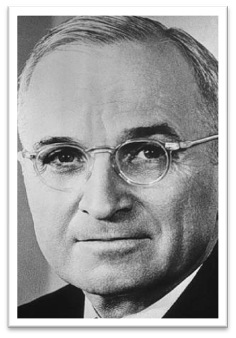 Г. Трумэн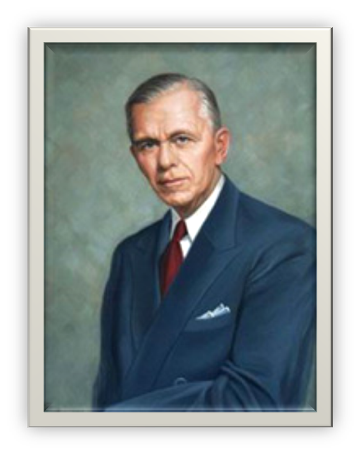 Д. Маршалл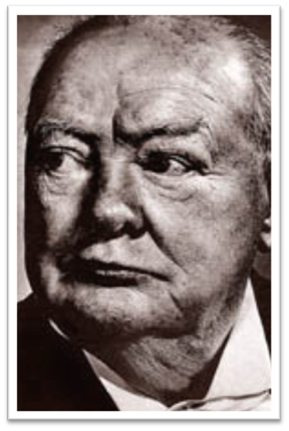 У.Черчилль